Kopieerblad 1Enkele voorbeelden:Je bent een olifant en je loopt op alle stoelen, kussens,… .Je bent een muis dus kruip je overal onder,… .Je bent een spin dus is je web achter de kast, stoel,… .Je bent een kat en je lig al eens graag voor het vuur, kussen,… .Soms zie je je baasje zo graag dat je naast hem of haar gaat liggen, zowel links als eens rechts,… .Je bent een konijntje. Je ligt steeds in je hok,… .Je bent een babyolifant en je kan nog net onder de tafel,… .Als muisje wordt je achtervolgt en je gaat op een stoel staan, zo kan de kat niet gemakkelijk aan jou.Je bent nu de kat en je loopt links/ recht van de stoel want je vindt de muis niet.Je bent een kleine kikker en je springt nog steeds onder de tafels en stoelen.Als je een grotere kikker bent, kan je al op een tafel of stoel springen.Je bent een spin en er is grote kuis! Dus moet je vluchten achter een kast, boven de kast waar ze niet aan jou kunnen met de borstel.Je bent een slang! Je sluipt onder stoelen, tafels, kasten,… .Soms wil je eens stoer doen en sluip je op een rots! Maar plots val je achter die rots.…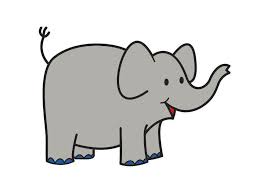 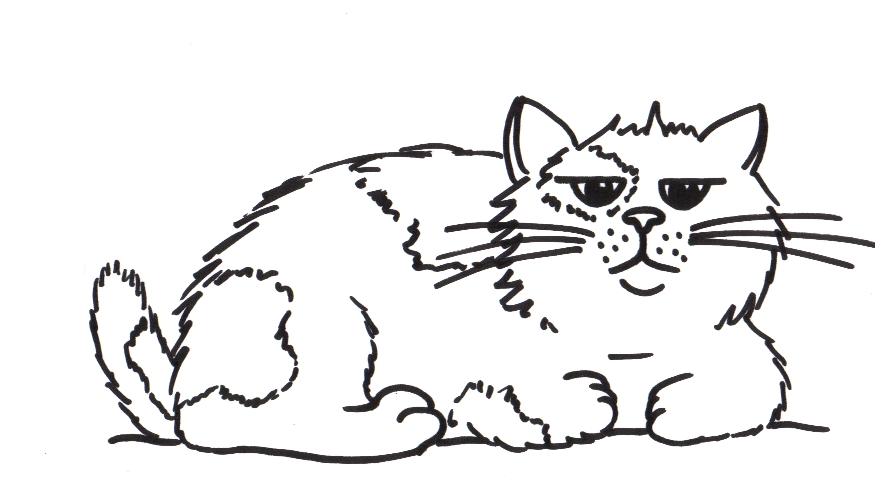 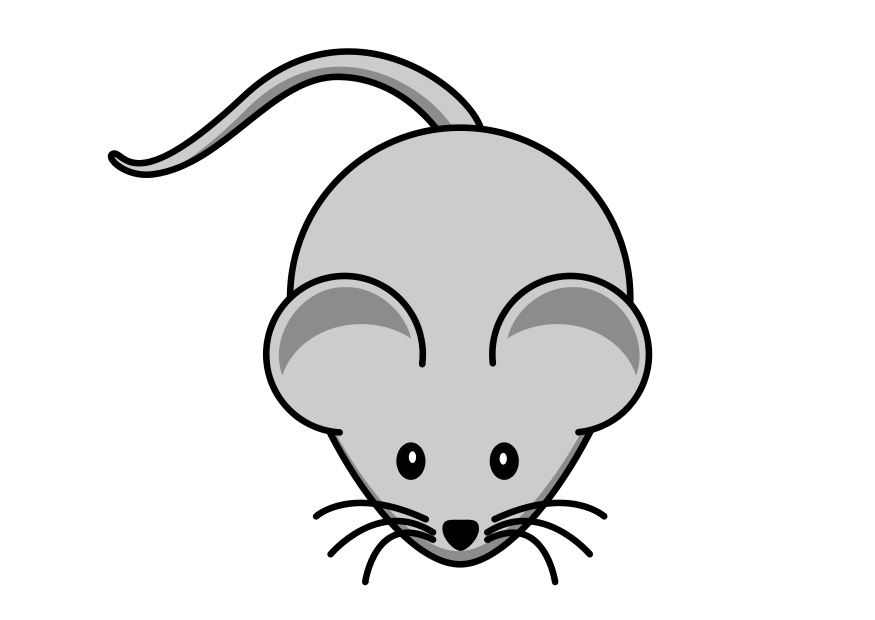 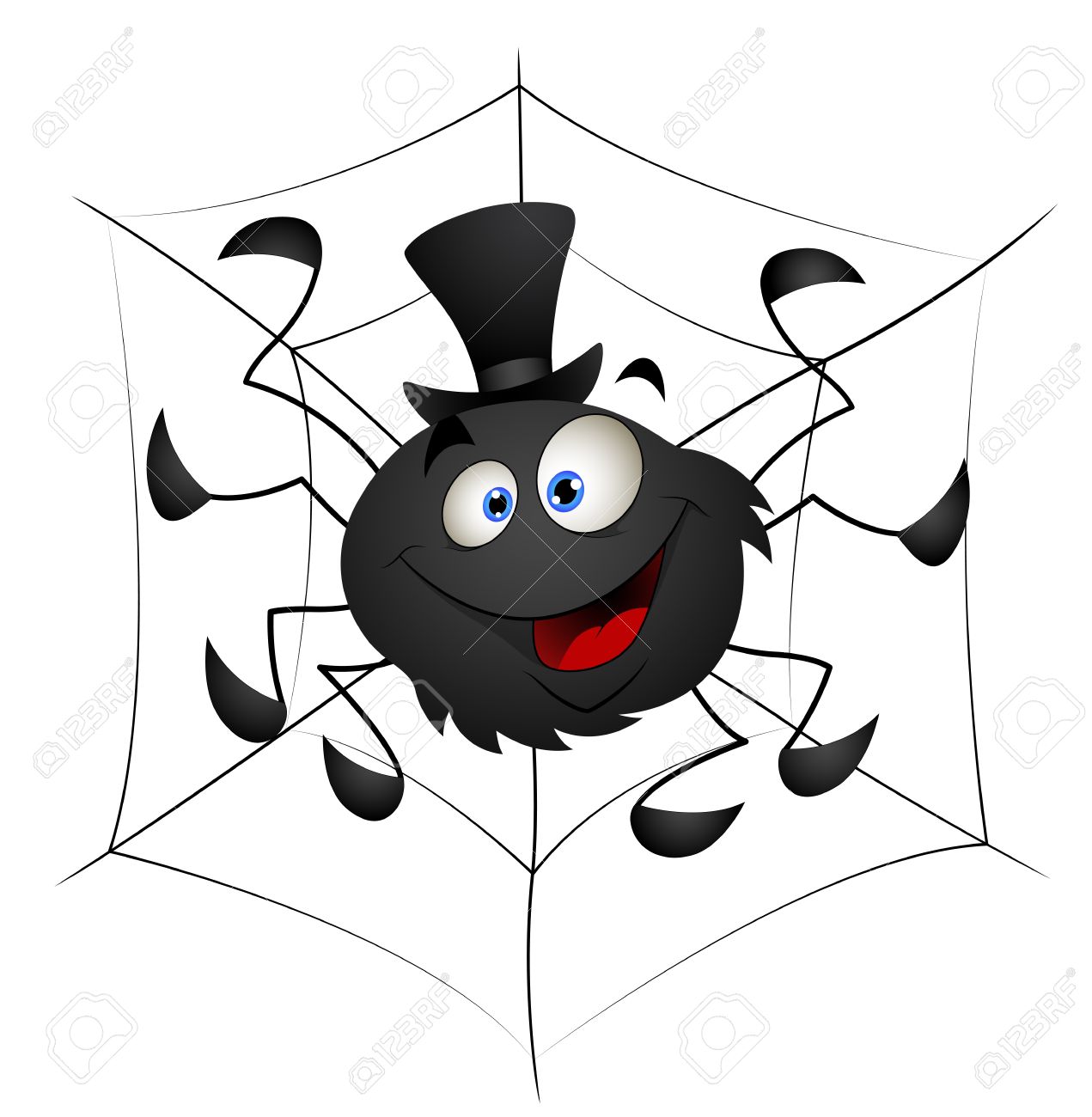 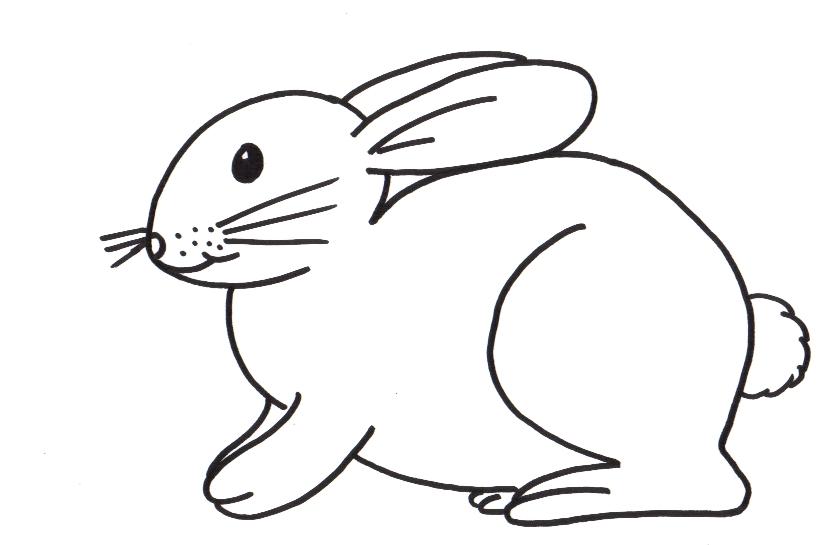 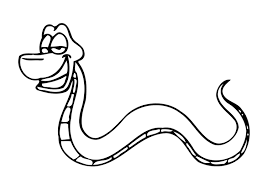 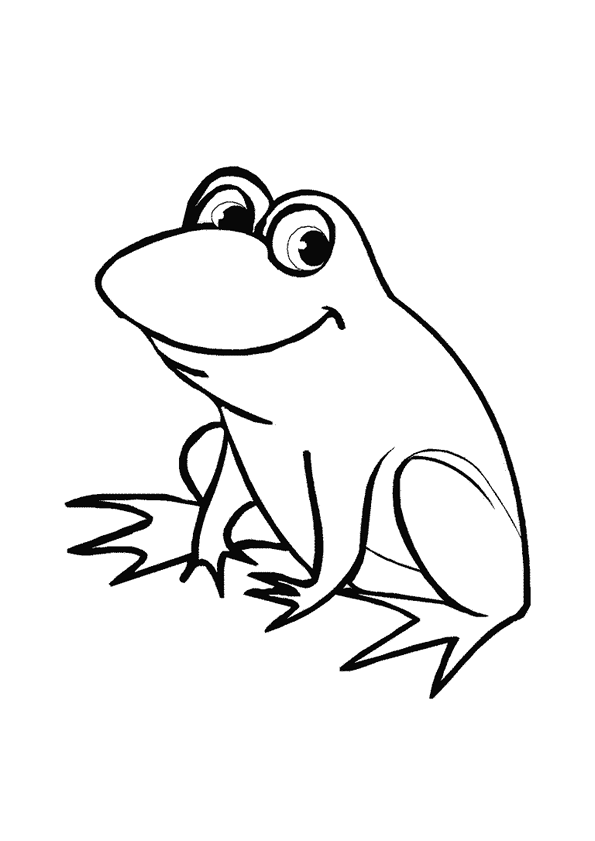 